Anexa   Termeni şi Condiţii de Livrare*Achiziția de ”Achiziționare materiale, reactivi necesari pentru desfășurarea atelierelor de lucru”Subproiect: Experimentează și Descoperă Fascinația Studenției - EDFSBeneficiar: Universitatea Tehnică ”Gheorghe Asachi” din IașiOfertant: ____________________Valabilitatea ofertei: [a se completa de către Ofertant]1.	Oferta de preț [a se completa de către Ofertant]2.	Preţ fix:  Preţul indicat mai sus este ferm şi fix şi nu poate fi modificat pe durata executării contractului.3.	Grafic de livrare: Livrarea se efectuează în cel mult _______ zile  de la semnarea Contractului, la destinația finală indicată, conform următorului grafic: [a se completa de către Ofertant]4.	Plata facturii se va efectua în lei, 100% la livrarea efectivă a produselor la destinaţia finală indicată, pe baza facturii Furnizorului şi a procesului - verbal de recepţie, conform Graficului de livrare.5.	Garanţie: Bunurile oferite vor fi acoperite de garanţia producătorului cel puţin 1 an de la data livrării către Beneficiar. Vă rugăm să menţionaţi perioada de garanţie şi termenii garanţiei, în detaliu.6.	Instrucţiuni de ambalare:  		Furnizorul va asigura ambalarea produselor pentru a împiedica avarierea sau deteriorarea lor în timpul transportului către destinaţia finală. 7.	 Specificaţii Tehnice:NUMELE OFERTANTULUI_____________________Semnătură autorizată___________________________Locul:Data:Nr. crt.(1)Denumirea produselor(2)Cant(3)Preț unitar(4)Valoare Totală fără TVA(5=3*4)TVA(6=5* %TVA)Valoare totală cu TVA(7=5+6)1Achiziționare materiale, reactivi necesari pentru desfășurarea atelierelor de lucruTOTALNr. crt.Denumirea produselorCant.Termene de livrare1.Achiziționare materiale, reactivi necesari pentru desfășurarea atelierelor de lucruA. Specificații tehnice solicitateB. Specificații tehnice ofertate[a se completa de către Ofertant]Denumire produs: Marca / modelul produsului” Materiale și reactivi de laborator pentru ROSE- EDFS”Descriere generală: Pachetul va conține:Folie Parafilm M, 38 m*100 mm-5 bucRola hârtie de turnesol pentru măsurarea pH-ului, albastră, pH 5 - 8, de rezervă-3 bucRola hârtie de turnesol pentru măsurarea pH-ului, roșie, pH 5 - 8, de rezervă-3 bucBanda de etanșare din PTFE, 10 m*12 mm-10 bucAzotat de argint AgNO3, 25 g -2 bucTiocianat de potasiu AGR ACS, 500g-1 bucAcetat de sodiu trihidrat AGR, 500g-1 bucTartrat de sodiu si potasiu tetrahidrat AGR ACS, 1 kg-1 bucFericianura de potasiu (III) AGR, 500g-1 bucPeroxid de hidrogen 30% (v/v) AGR, H2O2, 500 ml-2 bucEozina soluție apoasă 1% 500 ml-1 bucDiphenylamine ≥99 %, p.a., ACS, 100 g-1 bucAlcool etilic (etanol) absolut, 99,9%, 1litru -6 bucIodura de potasiu AGR ISO  KI, 1 kg-1 bucEDTA (Acid etilendiaminotetraacetic) AGR, 1 kg-1 bucIod p.a., solid, 25 g-1 bucChloroform, 99+%, extra pure, stabilized with amylene, SLR, 1 litru-2 bucDiclormetan (stabilizat cu amilena) PGR 2,5 L-1 bucAlcool metilic (metanol ), min 99,9%, 1litru-6 bucAcetonă, extra pură, 1 litru-3 bucAcid ascorbic (Vitamina C), 100 g-1 bucSulfat de cupru pentahidrat AGR ACS 1 KG-1 bucDescriere generalăDetalii specifice şi standarde tehnice minim acceptate de către BeneficiarDetaliile specifice şi standardele tehnice ale produsului ofertatFolie Parafilm M, 38 m*100 mm-5 bucFolie de etanșare Parafilm M, lungime 38 m, lățime 100 mmFolie de etanșare Parafilm M, realizată dintr-un mix de parafină și poliolefină, fiind cea mai utilizată folie de etanșare în laboratoareRezistă până la 48 ore împotriva soluțiilor saline, a acizilor anorganici sau a soluțiilor alcalineOferă etanșare pentru diferite vase de laborator (pahare Erlenmeyer, Berzelius, sticle)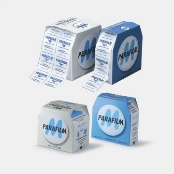 Flexibilitate ridicată, astfel se poate extinde până la 200 % din lungimeRezistenta la temperaturi cuprinse intre -45 °C si +50 °CPrevine varsarea continutului vaselorRola hârtie de turnesol pentru măsurarea pH-ului, albastră, pH 5 - 8, de rezervă-3 bucRola hârtie de turnesol pentru măsurarea pH-ului de culoare albastră, de rezervă, 3 role de 5 metri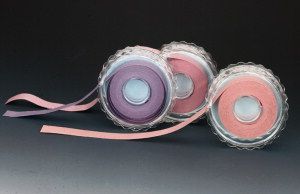 Hârtie de turnesol indicatoare PEHANON cu scara de pH-imprimată și lățime de 10 mm, de culoare albastră, pachetul conține 3 role cu o lungime de 5 m fiecare.Aceste role sunt de rezervă și nu includ dispenserul.Tip: Testare alte substanțeCantitate: 3 roleDimensiuni (L*l): 5 m*10 mmRola hârtie de turnesol pentru măsurarea pH-ului, roșie, pH 5 - 8, de rezervă-3 bucHârtie de turnesol indicatoare PEHANON cu scara de pH-imprimată și lățime de 10 mm, de culoare roție, pachetul conține 3 role cu o lungime de 5 m fiecare.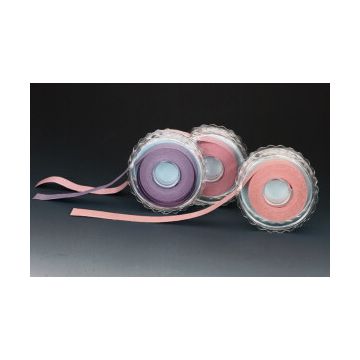 Rola hârtie de turnesol pentru măsurarea pH-ului de culoare roție, de rezervă, 3 role de 5 metriAceste role sunt de rezervă și nu includ dispenserul.Garanție: 12 luniTip: Hârtie pHCantitate: 3 roleDimensiuni (L*l): 5 m * 10 mmBanda de etanșare din PTFE, 10 m * 12 mm-10 buc -Banda etanșare din PTFE, lungime 10 m, lățime 12 mm, fiind rezistentă la temperaturi cuprinse între -200 °C și +260 °C-Banda etanșare, realizată din PTFE este inactivă din punct de vedere chimic, având rezistență mecanică excelentă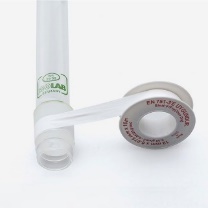 -Ideală pentru etanșarea șlifurilor, conectorilor sau a robinețilorAzotat de argint AgNO3, 25 g -2 bucAmbalare: recipient din sticlă, Capacitate : 25 grame, CAS: 7761-88-8Puritate 99.9%, Substanțe insolubile în apă (H2O) 0.003%, Argint (Ag) ≥ 63.4%, Clorura (Cl–) ≤ 0.0001% ,Substante neprecipitate de HCl ≤ 0.01%, pH 3.8, Apa (H2O) ≤ 0.05%, Fier (Fe) ≤ 0.0001%, Calciu (Ca) ≤ 0.0005%, Cupru (Cu) ≤ 0.0001%, Nitriti (NO2) ≤ 0.0002%, Plumb (Pb) 0.0002%Tiocianat de potasiu AGR ACS, 500g-1 bucAmbalare: recipient plastic, Capacitate: 500 g, CAS: 333-20-0Prezentare: cristale incolore spre albe, Puritate≥ 98.5%, Substante insolubile în apă (H2O)≤ 0.005%, pH (5% apa)5.3-8.5, Clorura (Cl–)≤ 0.005%, Sulfați (SO4)≤ 0.005%, Amoniac (NH4)≤ 0.003%, Fier (Fe)≤ 0.0002%, Metale grele (Pb)≤ 0.0005%, Sodiu (Na)≤ 0.005%Acetat de sodiu trihidrat AGR, 500g-1 bucCAS: 6131-90-4,CH3COONa·3H2O, Ambalare: recipient plastic, Capacitate: 500 grame, Puritate ≥ 99%, pH (5% apa, 20°C) 7.5-9.2, Substanțe insolubile în apă (H2O) ≤ 0.005%, Substanțe reducând KMnO4 ≤ 0.005%, Clorura (Cl–) ≤ 0.001%, Fosfat (PO4) ≤ 0.0005%, Fier (Fe) ≤ 0.0005%, Sulfați (SO4) ≤ 0.002%, Calciu (Ca) ≤ 0.001%, Magneziu (Mg) ≤ 0.0005%, Potasiu (K) ≤ 0.005%, Plumb (Pb) ≤ 0.0005%Tartrat de sodiu si potasiu tetrahidrat AGR ACS, 1 kg-1 bucC4H4KNaO64H2O, CAS: 6381-59-5,Ambalare: recipient plastic, Capacitate: 1 kg, Prezentare: cristale incolore sau pudră albă, Puritate 99-102%, Substanțe insolubile în apă (H2O) ≤ 0.01%, Chloride (Cl–) ≤ 0.001%, pH (5% apa, 20°C) 7-8.5, Substanțe reducând KMnO4 Passes test, Amoniac (NH4) ≤ 0.002%Sulfați (SO4) ≤ 0.01%, Fier (Fe) ≤ 0.0005%, Metale grele (Pb) ≤ 0.0005%, Calciu (Ca) ≤ 0.002%Fericianura de potasiu (III) AGR, 500g-1 bucK3(Fe(CN)6, CAS: 13746-66-2Ambalare: recipient plastic, Capacitate: 500 grame, Prezentare: cristale roșii Puritate (iodometrie) ≥ 99.0%, Substanțe insolubile în apă (H2O) ≤ 0.005%, Clorura (Cl–) ≤ 0.01%Sulfați (SO4) ≤ 0.01%, Fericianura ((Fe(CN)6)2-) ≤ 0.05%Peroxid de hidrogen 30% (v/v) AGR, H2O2, 500 ml-2 bucCAS: 7722-84-1Ambalare : recipient plastic, Capacitate : 500 ml, Puritate 29-31%, Fără acizi (H2SO4) ≤ 0.001%Fosfor (P) ≤ 0.0001%, Bismut (Bi) ≤ 0.000005%, Clorura (Cl–) ≤ 0.0001%, Nichel (Ni) ≤ 0.00001%Boro (B) ≤ 0.000001%, Sulfați (SO4) ≤ 0.0001%, Fier (Fe) ≤ 0.00001%, Aluminu (Al) ≤ 0.00001%Argint (Ag) ≤ 0.00001%, Cupru (Cu) ≤ 0.00001%, Siliciu (Si) ≤ 0.001%, Mangan (Mn) ≤ 0.00001%Cobalt (Co) ≤ 0.00001%, Plumb (Pb) ≤ 0.00001%, Staniu (Sn) ≤ 0.00001%Eozina soluție apoasă 1% 500 ml-1 bucCAS: 548-26-5;Eozina, soluție apoasă MIC (Microscopy Grade), Ambalare: recipient plastic, Capacitate: 500 ml, Prezentare: lichid portocaliu, inodorDiphenylamine ≥99 %, p.a., ACS, 100 g-1 bucFormula chimică:	C12H11N, CAS: 122-39-4Diphenylamine ≥99 %, p.a., ACS Redox indicator N-Phenylaniline, N-Phenylbenzenamine, DPA, Anilinobenzene, Empirical formula: C12H11N, Molar mass (M): 169.23 g/mol, Density (D): 1.16 , Boiling point (bp): 302 °C, Melting point (mp): 53 °C, Solubility :40 mg/l (H2O, 20 °C),Număr, Cantitate: 100 g (sticla)Alcool etilic (etanol) absolut, 99,9%, 1litru -6 bucAlcool etilic (etanol ) absolut - are formula moleculară: C2H5OH , CAS 64-17-5Iodura de potasiu AGR ISO  KI, 1 kg-1 bucAmbalare : recipient plastic, Capacitate : 1 kg, CAS:7681-11-0;Prezentare : material alb granular de diferite dimensiuni / inodor, Puritate ≥ 99%, Substanțe insolubile în apă (H2O) ≤ 0.005%, pH (5% apa) 6-9.2, Pierdere uscare (150 °C) 0.2%, Iodat (IO3) 0.0003%, Clorura (Cl–) si Bromura (Br–) (by Cl) 0.01%, Sulfați (SO4) 0.005%, Nitrogen (N) compusi 0.001%, Metale grele (Pb) 0.0005%, Fosfat (PO4) 0.001%, Bariu (Ba) 0.002%, Calciu (Ca) 0.002%, Sodiu (Na) 0.005%, Magneziu (Mg) 0.001%, Fier (Fe) 0.0003%,EDTA (Acid etilendiaminotetraacetic) AGR, 1 kg-1 bucC10H16N2O8, CAS:60-00-4Capacitate : 1 kg, Ambalare : recipient plastic, Prezentare: pudră albă/cristalPuritate ≥ 99%, Reziduu prajire (SO4) ≤ 0.1%, Clorura (Cl–) ≤ 0.005%, Nichel (Ni) ≤ 0.001%, Fier (Fe) ≤ 0.001%, Calciu (Ca) ≤ 0.002%, Cupru (Cu) ≤ 0.001%, Magneziu (Mg) ≤ 0.0005%, Plumb (Pb) ≤ 0.001%Iod p.a., solid, 25 g-1 bucIod - are formula moleculară I2 și masa moleculară 253,8 g/mol.Nr CAS 7553-56-2Chloroform, 99+%, extra pure, stabilized with amylene, SLR, 1 litru-2 bucFormula chimică	CHCl3, Punct de fierbere:61°C/141.8°F, Număr CAS:67-66-3 Diclormetan (stabilizat cu amilena) PGR 2,5 L-1 bucDiclormetan (stabilizat cu amilena) PGR, CH2Cl2, Ambalare: recipient sticla, Capacitate : 2,5 L , Puritate  ≥ 99.8%, Apa  (H2O)  Karl – Fischer ≤ 0.05%, Stabilizare (amilena) 50ppm, Aciditate ≤ 0.0005meq/g, Materie non volatila ≤ 0.0005%CAS:75-09-2Alcool metilic (metanol ), min 99,9%, 1litru-6 bucAlcool metilic ( metanol ) - are formula moleculara CH3OH si masa moleculara 32,04 g/mol.CAS 67-56-1Acetonă, extra pură, 1 litru-3 bucFormula chimică: C3H6O, Punct de fierbere: 56°C/132.8°F, Număr CAS: 67-64-1Acid ascorbic (Vitamina C), 100 g-1 bucAcid ascorbic (Vitamina C) - are formula moleculară C6H8O6 si masa moleculară 176,13 g/mol.Nr CAS 50-81-7Sulfat de cupru pentahidrat AGR ACS 1 KG-1 bucSulfat cupru pentahidrat AGR ACS, CuSO4·5H2O, CAS:7758-99-8Ambalare : recipient plastic, Capacitate : 1 kg  Puritate 98.0-102.0%, Substante insolubile in apa (H2O) ≤ 0.005%, Clorura (Cl–) ≤ 0.001%, Nitrogen (N) compusi ≤ 0.002%, Nichel (Ni) ≤ 0.005%, Fier (Fe) ≤ 0.003%, Calciu (Ca) ≤ 0.005%Sodiu (Na) ≤ 0.02%, Potasiu (K) ≤ 0.01%Termen de livrare : maxim 30 zile de la ssemnarea contractului